Итоговый тест по окружающему миру 2 классПрограмма «Школа России»1) Напиши на какие группы делятся все животные	______________________ _________________________________________________________________________________________________________________2) Напиши на какие 3 группы можно разделить все растения1) _________________    2) _________________    3) ____________________3) Вычеркни лишнее слово: Смородина, берёза, дуб, вяз, яблоня.                Чистотел, одуванчик, сирень, крапива.4) Запиши температуру воздуха цифрами:25 градусов тепла _____________              9 градусов мороза _________             17 градусов ниже нуля _________              3 градуса выше нуля _______             5) Разметку, обозначающую пешеходный переход называют:«антилопа»    2) «зебра»                 3) «тигр»6) По телефону 01 вызывают:1) милицию   2) пожарных   3) «скорую помощь»7) К съедобным грибам относится:мухомор   2) подосиновик    3) бледная поганка8) Опасно купаться:
1) в загрязненной воде   2) в пресной воде  3) в соленой воде9) Какие части тела относятся к внешнему строению?1) головной мозг  2) руки  3) легкие   4) голова10) К внутренним органам человека относится:1) голова  2) печень  3) ноги   4) сердце   5) желудок 11) Что относится к государственной символике?     1) герб, гимн, государственный флаг     2) герб, государственный флаг, любимая песня     3) герб, гимн, портрет президента12) Чем измеряют температуру?         1) барометром                       2) линейкой                     3) термометром13) Что относится к живой природе?     1) птицы, рыбы, гусеницы, реки     2) насекомые, звери, растения, птицызвери, рыбы, ящерицы, горы14) Что относится к неживой природе?     1) скалы, озёра, грибы, моря     2) океаны, воздух, горы, облакареки, тучи, мебель, камни 15) Какой газ из воздуха мы поглощаем при дыхании?      1) азот      2) углекислый газкислород 16) Как животных одной группы отличить от животных другой группы?      1) по количеству ног и тому, чем покрыто их тело      2) по окраске шерсти      3) по размеру животного17) Какая птица не является перелётной?     1) ласточка                          2) грач                         3) воробей18) Выбери номер ответа, где указаны лиственные растения:     1) берёза, дуб, кедр, липа     2) клён, яблоня, осина, сирень     3) тополь, груша, сосна, черёмуха19) Выбери номер ответа, где указан пассажирский транспорт:     1) автобус, трамвай, троллейбус     2) автобус, машина скорой помощи, такси     3) автобус, пожарная машина, поезд метро20) Выбери примету, которая не относится к зиме:     1) многие звери впали в зимнюю спячку     2) перелётные птицы улетают в тёплые страны     3) воздух морозный, его температура почти всегда ниже нуля21) Земная поверхность, которую мы видим вокруг себя, называется: 
1) горизонт                 2) линия горизонта                 3) стороны горизонта22) Прибор для определения сторон горизонта называется: 
1) термометр              2) телескоп                3) компас
23) Сторона горизонта, противоположная северу, — это: 
1) восток          2) юг                      3) запад
24) Основные формы земной поверхности — это: 
1) холмы            2) овраги               3) равнины и горы
25) Место, где река берет свое начало, называется: 1) приток                 2) устье                       3) исток
26) Признаки весны являются: 
1) потепление         2) таяние снега    3) ледоход    4) созревание ягод и плодов 
27) Россия находится на материке: 1) Евразия         2) Северная Америка          3) Африка
28) Признаками лета являются: 
1) длинные дни и короткие ночи       2) жаркая погода   3) цветение трав
4) листопад29) Напиши определение понятий «город», «село»Город - _________________________________________________________Село - __________________________________________________________30) Приведи примеры осенних изменений в живой и неживой природе______________________________________________________________________________________________________________________________________________________________________________________________________31) Подпиши названия созвездий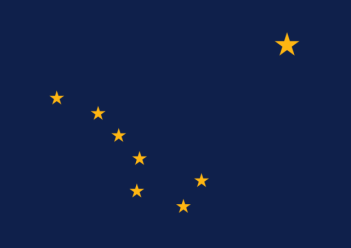 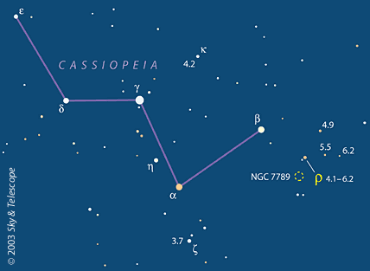 ______________________              ________________________________32) Соедини слова 1 и 2 столбика33) Выбери, из какого материала сделаны эти предметы:Древесина                 Глина                Шерсть          Металл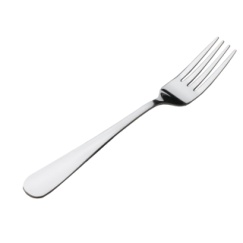 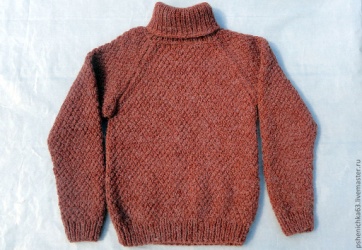 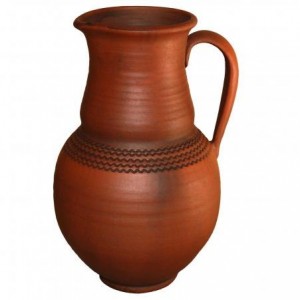 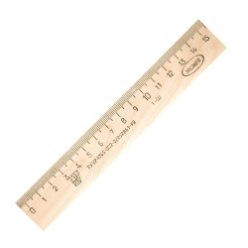 34) Подпиши дорожные знаки     ____________________________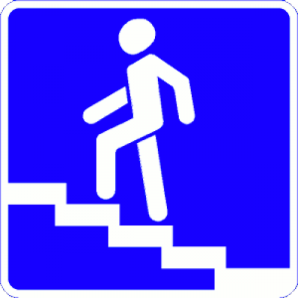        ____________________________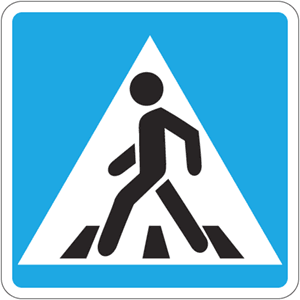        ______________________________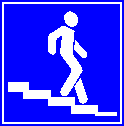 35) Выбери правильное утверждение:Эрмитаж находится в МосквеСанкт-Петербург столица РоссииРусский музей находится в Санкт-ПетербургеЗимой можно наблюдать ледоходКишечник относится к внутренним органамВ шторм можно купатьсяСнег весной быстрее тает на склонахОсновные формы земной поверхности – горы и вершиныНачало реки называется устьеПоловодье бывает зимойРоссия самая большая страна на ЗемлеСамый маленький материк – АвстралияЕвразия делит материк на 2 части Европу и АзииМоскву основал Петр IСанкт-Петербург основан в 1703 годуВ Южной Америке живут кенгуруАфрика самый холодные материкТихий океан самый большойОвощныеПомидорПлодовыеЯблоняЗерновыеКрыжовникДекоративныеЛукПрядильныеПшеницаДеревьяКустарникиТравянистые растенияГрушаЛёнфлокс